OCIA International, Inc.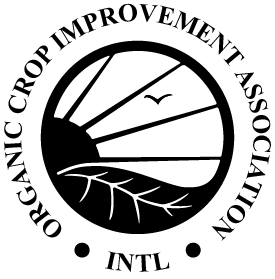 1340 N. Cotner Blvd. | Lincoln, NE  68505 | USAPhone: 402.477.2323 | Fax: 402.477.4325info@ocia.org | www.ocia.orgNo-Rumiantes: Confinamiento Temporal/Registro de la Restricción del Acceso al ExteriorUse este formulario para describir las circunstancias y motivos del confinamiento real temporal de animales. Indique qué animales están confinados, la duración y el lugar del confinamiento.Consulte el estándar NOP § 205.239(b)(1-8) por razones válidas. Estas incluyen: 1. Mal tiempo (que podría causar dificultad a los animales); 2. Etapa de vida (describa); 3. Salud, seguridad o bienestar animal; 4. Protección contra riesgos para el suelo o la calidad del agua; 5. Atención médica preventiva o tratamiento de enfermedades o lesiones (describa los detalles); 6. Clasificación, envío o ventas; 7. Crías; y 8. Proyectos para animales jóvenes.Fecha(s) y Tiempo TranscurridoAnimales (tipo/clase o identificación específica ID)Ubicación y razón /Circunstancias del Confinamiento Temporal